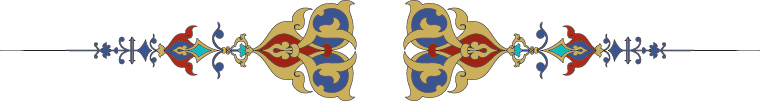 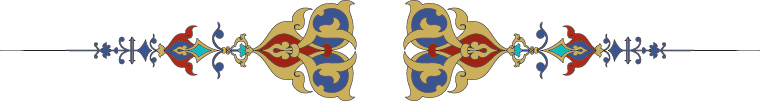 برنامه پژوهشی جهت دار اعضای هیئت علمی1-معرفی  عضو هیئت علمیتحصیلاتزمینههای پژوهشی مورد علاقهحداکثر پنج عنوان که تا حد امکان با محورهای برنامه پیشنهادی هم جهت باشد ذکر شود.گزیدهای از فعالیتهای پژوهشی برجسته مقالات معتبر که تا حد امکان با محورهای برنامه پیشنهادی هم جهت باشد.طرحهای پژوهشی که تا حد امکان با محورهای برنامه پیشنهادی هم جهت باشد.ثبت اختراع که تا حد امکان با محورهای برنامه پیشنهادی هم جهت باشد.2- اطلاعات برنامه 2-1- مشخصات کلی برنامه:2-2- تشریح برنامه و اهداف آن:2-3- تشریح ضرورت انجام برنامه:3- جایگاه برنامه در اولویتهای علم و فناوری کشور (اعلام شده در نقشه جامع علمی کشور):4- جدول زمانبندي اجراي فازهای  برنامه در قالب طرحهای پژوهشی و پایان نامهها:5- نتایج مورد انتظار از برنامه:5-1- تأمین اهداف بخشي نظام علم، فناوري و نوآورى در نقشه جامع علمی كشور:5-2- تأمین کالا و خدمات دانش بنیان مورد نیاز کشور مطابق با سند "فهرست خدمات و کالاهای دانش بنیان" تدوین شده توسط "کارگروه ارزیابی و تشخیص صلاحیت شرکتها و مؤسسات دانش بنیان و نظارت بر اجرا"5-3- تشریح جزئیات کالا/ خدمت دانش بنیان هدف گذاری شده5-4- تأثیر نتایج برنامه در توسعه استان کرمانشاه5-5- ارتباط نتایج برنامه با اولویتهای راهبردی پژوهش دانشگاه صنعتی کرمانشاهنام و نام خانوادگی: گروه آموزشی:دانشکده:پست الکترونیکی: مقطعمقطعرشتهرشتهگرایشدانشگاه محل تحصیلسال اخذ دکتراکارشناسی ارشدکارشناسیفارسیفارسیEnglishEnglish1122334455عنوان برنامه به فارسی:عنوان برنامه به انگلیسی:طول مدت برنامه (ماه):تاریخ پیشنهاد برنامه:اولویتهای الفاولویتهای الفاولویتهای الفاولویتهای الفاولویتهای الففناوریفناوری هوافضا فناوری اطلاعات و ارتباطاتفناوری اطلاعات و ارتباطاتفناوری هستهایفناوریفناوری نانو ومیکرو فناوریهای نفت و گاز فناوریهای نفت و گاز فناوری زیستی فناوریفناوری زیست محیطی فناوریهای نرم و فرهنگیفناوریهای نرم و فرهنگیفناوریهای نرم و فرهنگیعلوم پایه و کاربردیماده چگال        سلولهای بنیادی و پزشکی مولکولیسلولهای بنیادی و پزشکی مولکولیگیاهان داروییعلوم پایه و کاربردیبازیافت و تبدیل انرژی انرژیهای نو و تجدیدپذیر انرژیهای نو و تجدیدپذیر رمزنگاری و کدگذاری علوم پایه و کاربردیعلوم شناختی و رفتاری علوم شناختی و رفتاری علوم شناختی و رفتاری علوم شناختی و رفتاری علوم انسانی و معارف اسلامیمطالعات قرآن و حدیث کلام اسلامی کلام اسلامی فقه تخصصی علوم انسانی و معارف اسلامیاقتصاد، جامعهشناسى، علومسياسى، حقوق، روانشناسى، علوم تربيتي و مديريت مبتنى بر مبانى اسلامى اقتصاد، جامعهشناسى، علومسياسى، حقوق، روانشناسى، علوم تربيتي و مديريت مبتنى بر مبانى اسلامى اقتصاد، جامعهشناسى، علومسياسى، حقوق، روانشناسى، علوم تربيتي و مديريت مبتنى بر مبانى اسلامى اقتصاد، جامعهشناسى، علومسياسى، حقوق، روانشناسى، علوم تربيتي و مديريت مبتنى بر مبانى اسلامى علوم انسانی و معارف اسلامیزبان فارسى در مقام زبان علم اخلاق کاربردی و حرفهای اسلامی اخلاق کاربردی و حرفهای اسلامی فلسفه ولایت و امامت علوم انسانی و معارف اسلامیسياستگذارى و مديريت علم، فناورى و فرهنگ سياستگذارى و مديريت علم، فناورى و فرهنگ سياستگذارى و مديريت علم، فناورى و فرهنگ سياستگذارى و مديريت علم، فناورى و فرهنگ سلامتسیاستگذاری و اقتصاد سلامت استفاده از الگوهاى تغذيه بومى استفاده از الگوهاى تغذيه بومى استفاده از الگوهاى تغذيه بومى سلامتدانش پيشگيرى و ارتقاى سلامت با تأكيد بر بيمارىهاى داراى بار بالا و معضلات بومى دانش پيشگيرى و ارتقاى سلامت با تأكيد بر بيمارىهاى داراى بار بالا و معضلات بومى دانش پيشگيرى و ارتقاى سلامت با تأكيد بر بيمارىهاى داراى بار بالا و معضلات بومى دانش پيشگيرى و ارتقاى سلامت با تأكيد بر بيمارىهاى داراى بار بالا و معضلات بومى سلامتالگوهاى شيوة زندگى سالم منطبق با آموزههاى اسلامى الگوهاى شيوة زندگى سالم منطبق با آموزههاى اسلامى الگوهاى شيوة زندگى سالم منطبق با آموزههاى اسلامى الگوهاى شيوة زندگى سالم منطبق با آموزههاى اسلامى هنرحكمت و فلسفه هنر حكمت و فلسفه هنر هنرهاي اسلامي ايراني هنرهاي اسلامي ايراني هنرهنرهاي مرتبط با انقلاب اسلامي و دفاع مقدس هنرهاي مرتبط با انقلاب اسلامي و دفاع مقدس فیلم و سینما فیلم و سینما هنررسانههاى مجازى با تأكيد بر پويانمايي و بازيهاى رايانهاي رسانههاى مجازى با تأكيد بر پويانمايي و بازيهاى رايانهاي ادبيات، شعر و داستان نويسى ادبيات، شعر و داستان نويسى هنرمعماري و شهرسازى اسلامي- ايراني معماري و شهرسازى اسلامي- ايراني اقتصاد هنر اقتصاد هنر هنرطراحي هنرى ايراني اسلامي و لباس و فرش ايراني طراحي هنرى ايراني اسلامي و لباس و فرش ايراني موسيقى سنتى و بومى ايران موسيقى سنتى و بومى ايران اولویتهای باولویتهای باولویتهای باولویتهای باولویتهای باولویتهای بفناوریلیزرفوتونیکفوتونیکزیست حسگرها زیست حسگرها فناوریحسگرهای شیمیایی مکاترونیک مکاترونیک خودکارسازی و رباتیکخودکارسازی و رباتیکفناورینیم رساناها کشتی سازیکشتی سازیمواد نوترکیب مواد نوترکیب فناوریبسپارها (پلیمرها) حفظ و احیای ذخایر ژنی حفظ و احیای ذخایر ژنی اکتشاف و استخراج مواد معدنی اکتشاف و استخراج مواد معدنی فناوریپدافند غیرعامل پیش بینی و مقابله با زلزله و سیل پیش بینی و مقابله با زلزله و سیل پیش بینی و مقابله با زلزله و سیل پیش بینی و مقابله با زلزله و سیل علوم پایه و کاربردیژئوفیزیک        ایمنی زیستیایمنی زیستیبیوانفورماتیک بیوانفورماتیک علوم پایه و کاربردیاپتیکنجوم و کیهان شناسی نجوم و کیهان شناسی علوم ژنی علوم ژنی علوم پایه و کاربردیفیزیک انرژیهای بالا و ذرات بنیادین فیزیک انرژیهای بالا و ذرات بنیادین فیزیک اتمی و شتابگرها فیزیک اتمی و شتابگرها فیزیک اتمی و شتابگرها علوم پایه و کاربردیمحاسبات نرم و سيستمهاي فازي محاسبات نرم و سيستمهاي فازي توپولوژی توپولوژی توپولوژی علوم انسانی و معارف اسلامیالهیات عرفان اسلامی عرفان اسلامی فلسفه فلسفه علوم انسانی و معارف اسلامیكارآفرينى و مهارت افزايى غرب شناسی انتقادی غرب شناسی انتقادی جغرافياي سياسي جغرافياي سياسي علوم انسانی و معارف اسلامیاخلاق اسلامى و مطالعات بين رشته اى آن اخلاق اسلامى و مطالعات بين رشته اى آن تاريخ اسلام و ايران و انقلاب اسلامى تاريخ اسلام و ايران و انقلاب اسلامى تاريخ اسلام و ايران و انقلاب اسلامى علوم انسانی و معارف اسلامیمطالعات زنان و خانواده مبتنى بر مبانى اسلامى مطالعات زنان و خانواده مبتنى بر مبانى اسلامى تاريخ علم (با رويكرد تاريخ اسلام و ايران) تاريخ علم (با رويكرد تاريخ اسلام و ايران) تاريخ علم (با رويكرد تاريخ اسلام و ايران) سلامتطب سنتى تجهيزات پزشكى تجهيزات پزشكى تجهيزات پزشكى سلولى و مولكولى سلامتژن درمانى فراوردههاى زيستي فراوردههاى زيستي فراوردههاى زيستي فناورى تغذيه سلامتداروهاى جديد و نوتركيب داروهاى جديد و نوتركيب مديريت اطلاعات و دانش سلامت مديريت اطلاعات و دانش سلامت مديريت اطلاعات و دانش سلامت هنرمطالعات انتقادي هنر مدرن مطالعات انتقادي هنر مدرن مطالعات انتقادي هنر مدرن مطالعات تطبيقي حوزههاي هنر مطالعات تطبيقي حوزههاي هنر هنرهنرهاى سنتى و صنايع دستى هنرهاى سنتى و صنايع دستى هنرهاى سنتى و صنايع دستى خوشنويسى خوشنويسى هنرمباحث ميان رشتهاى هنر و شاخههاى علوم با نگاه اسلامى مباحث ميان رشتهاى هنر و شاخههاى علوم با نگاه اسلامى مباحث ميان رشتهاى هنر و شاخههاى علوم با نگاه اسلامى هنرهاى نمايشى هنرهاى نمايشى اولویتهای جاولویتهای جاولویتهای جاولویتهای جاولویتهای جفناوریاپتوالكترونيككاتاليستهامهندسى پزشكىمهندسى پزشكىفناوریآلياژهاى فلزىمواد مغناطيسىسازههاى دريايىسازههاى دريايىفناوریحمل و نقل ريلىايمنى حمل و نقلترافیک و شهرسازى ترافیک و شهرسازى فناوریمصالح ساختمانى سبك و مقاومفناورىهاى بومى فناوریاحياي مراتع و جنگلها و بهرهبرداري از آنها احياي مراتع و جنگلها و بهرهبرداري از آنها احياي مراتع و جنگلها و بهرهبرداري از آنها احياي مراتع و جنگلها و بهرهبرداري از آنها علوم پایه و کاربردیجبر و رياضيات غيرخطي       رياضيات گسسته و تركيباتيآناليز تابعي و همسازآناليز تابعي و همسازعلوم پایه و کاربردیسيستمهاي ديناميكي و احتمالكنترل و بهينهسازي زيست رياضيزيست رياضيعلوم پایه و کاربردیپلاسما فيزيك سيستمهاي پيچيده  بيوفيزيك بيوفيزيك علوم پایه و کاربردیبيوشيمي شيمي سبز مواد سيليكوني مواد سيليكوني علوم پایه و کاربردیاقيانوسشناسي و علوم دريايي  مخاطرات زيست محيطي تغييرات اقليمي تغييرات اقليمي علوم پایه و کاربردیتكتونيك و زمين شناسي مهندسي فرآوري و استحصال و تلخيص مواد آلي و معدني فرآوري و استحصال و تلخيص مواد آلي و معدني فرآوري و استحصال و تلخيص مواد آلي و معدني علوم پایه و کاربردیتنشهاي زيستي و غيرزيستيتوليد ارقام و گونههاي مناسب با بهرهبرداري از تنوع زيستيتوليد ارقام و گونههاي مناسب با بهرهبرداري از تنوع زيستيتوليد ارقام و گونههاي مناسب با بهرهبرداري از تنوع زيستيعلوم پایه و کاربردیجامعهشناسي زيستي بهينهسازي الگوي كشت منطقهاي بهينهسازي الگوي كشت منطقهاي بهينهسازي الگوي كشت منطقهاي سلامتمقابله با انواع اعتياد ايمنى غذايىايمنى غذايىامنیت غذايىسلامتعلوم ميان رشتهاى بين علوم پايه با علوم بالينيعلوم ميان رشتهاى بين علوم پايه با علوم بالينيعلوم ميان رشتهاى بين علوم پايه با علوم بالينيعلوم ميان رشتهاى بين علوم پايه با علوم بالينيردیفعنوان طرحطرح داخل یا خارج دانشگاه/
 پایان نامه ارشد/رساله دکترازمان اجرای طرح (سال)زمان اجرای طرح (سال)زمان اجرای طرح (سال)زمان اجرای طرح (سال)زمان اجرای طرح (سال)ردیفعنوان طرحطرح داخل یا خارج دانشگاه/
 پایان نامه ارشد/رساله دکترااولدومسومچهارمپنجمدرصد پیشرفت برنامه در هر سالدرصد پیشرفت برنامه در هر سالدرصد پیشرفت تجمعی برنامهدرصد پیشرفت تجمعی برنامهتثبیت جایگاه کشور درعلوم و فناوريهاى حوزه نفت و گاز به منظور دستيابي به نقش محوري در منطقهتثبیت جایگاه کشور درفناورى اطلاعات به منظور كسب جايگاه اول در حوزه علم و فناوري در جهان اسلامتثبیت جایگاه کشور درفناورى زيستى به منظور كسب 3 درصد از بازار جهاني مربوطهتثبیت جایگاه کشور درفناورى هاى نانو و ميكرو به منظور كسب 2 درصد از بازار جهاني مربوطهتثبیت جایگاه کشور دركسب دانش طراحي و ساخت نيروگاههاي هستهايتثبیت جایگاه کشور دردستيابى به دانش انرژى گداختتثبیت جایگاه کشور دردستيابي به فناوري اعزام انسان به فضاتثبیت جایگاه کشور دركسب دانش طراحي و ساخت و پرتاب ماهواره به مدار زمینانتشاراتتعداد مقالات پیش بینی شده در برنامه جهت چاپ در مجلات معتبرانتشاراتتعداد مقالات پیش بینی شده در برنامه جهت ارائه در همایشهاانتشاراتتعداد کتب پیش بینی شده در برنامه جهت تألیففناوری و نوآوریتعداد ثبت اختراعات ملی پیش بینی شده در برنامهفناوری و نوآوریتعداد ثبت اختراعات بین المللی پیش بینی شده در برنامهفناوری و نوآوریتعداد تأسیس شرکت دانش بنیان پیش بینی شده در برنامهمشارکت
 بین المللیتعداد مقالات پیش بینی شده در برنامه مشترک با دیگر کشورهامشارکت
 بین المللیتعداد پژوهشهای بین المللی مشارکتی پیش بینی شده در برنامهدسته اصلیحوزههای کالا و خدمات دانش بنیاننام کالا/ خدمت دانش بنیان هدف گذاری شده در برنامهکد زیر دسته اولکد زیردسته دومکد زیردسته سومکد زیردسته چهارم01فناوری زیستی(غذایی، کشاورزی دامی و گیاهی، صنعتی محیط زیست، زیست فناوری مولکولی)02فناوری نانو (محصولات و مواد)03اپتیک و فوتونیک (مواد، قطعات و سامانه ها)04مواد پیشرفته
 (پلیمرها، سرامیک ها ، فلزات، کامپوزیت ها)05سخت افزارهای رایانهای، برق قدرت، الکترونیک، کنترل و مخابرات06فناوری اطلاعات و ارتباطات و نرم افزارهای کامپیوتری07تجهیزات پیشرفته ساخت، تولید و آزمایشگاهی08داروهای پیشرفته09وسایل، ملزومات و تجهیزات پزشکی10هوافضا (پرنده ها، ماهواره ها، موشکها)11انرژی های نو12تجهیزات و مواد پیشرفته نفت، گاز و پالایش و پتروشیمی13محصولات پیشرفته سایر حوزه هامعرفی اجمالی کالا/ خدمت:تحلیل بازار داخل کشور (با ذکر مراکز دانشگاهی، پژوهشی و شرکتهای دانش بنیان داخلی فعال روی تجاری سازی آن)تحلیل بازار جهانی (با ذکر مراکز دانشگاهی، پژوهشی و شرکتهای دانش بنیان بین المللی فعال روی تجاری سازی آن)جایگاه کالا/خدمت در زیر بخشهای اقتصادی استانصنایع فلزینفت و گاز پتروشیمی جایگاه کالا/خدمت در زیر بخشهای اقتصادی استانصنایع بازیافت صنایع نیروگاهی انرژی و محیط زیست جایگاه کالا/خدمت در زیر بخشهای اقتصادی استانمواد غذایی تجهیزات پژشکی صنایع معدنی جایگاه کالا/خدمت در زیر بخشهای اقتصادی استانتجارت الکترونیک حمل و نقل ریلی ساختمان جایگاه کالا/خدمت در زیر بخشهای اقتصادی استانکشاورزی سلامت خدمات تشریح تأثیر دستیابی به دانش فنی تأمین کالا/خدمت بر زیر بخشهای اقتصادی استان: تشریح تأثیر دستیابی به دانش فنی تأمین کالا/خدمت بر زیر بخشهای اقتصادی استان: تشریح تأثیر دستیابی به دانش فنی تأمین کالا/خدمت بر زیر بخشهای اقتصادی استان: تشریح تأثیر دستیابی به دانش فنی تأمین کالا/خدمت بر زیر بخشهای اقتصادی استان: اولویت جذب بیشتر بودجههای پژوهشیپویایی مرکز رشد دانشگاه جهت کمک به فرآیند تجاری سازی و تبدیل علم به ثروتارتقای برند دانشگاه در صنعت و جامعه استان و ارتقای رتبه بندی دانشگاه در مجامع علمیشبکه سازی پژوهش و تأسیس تیمهای پژوهشی مسأله محور